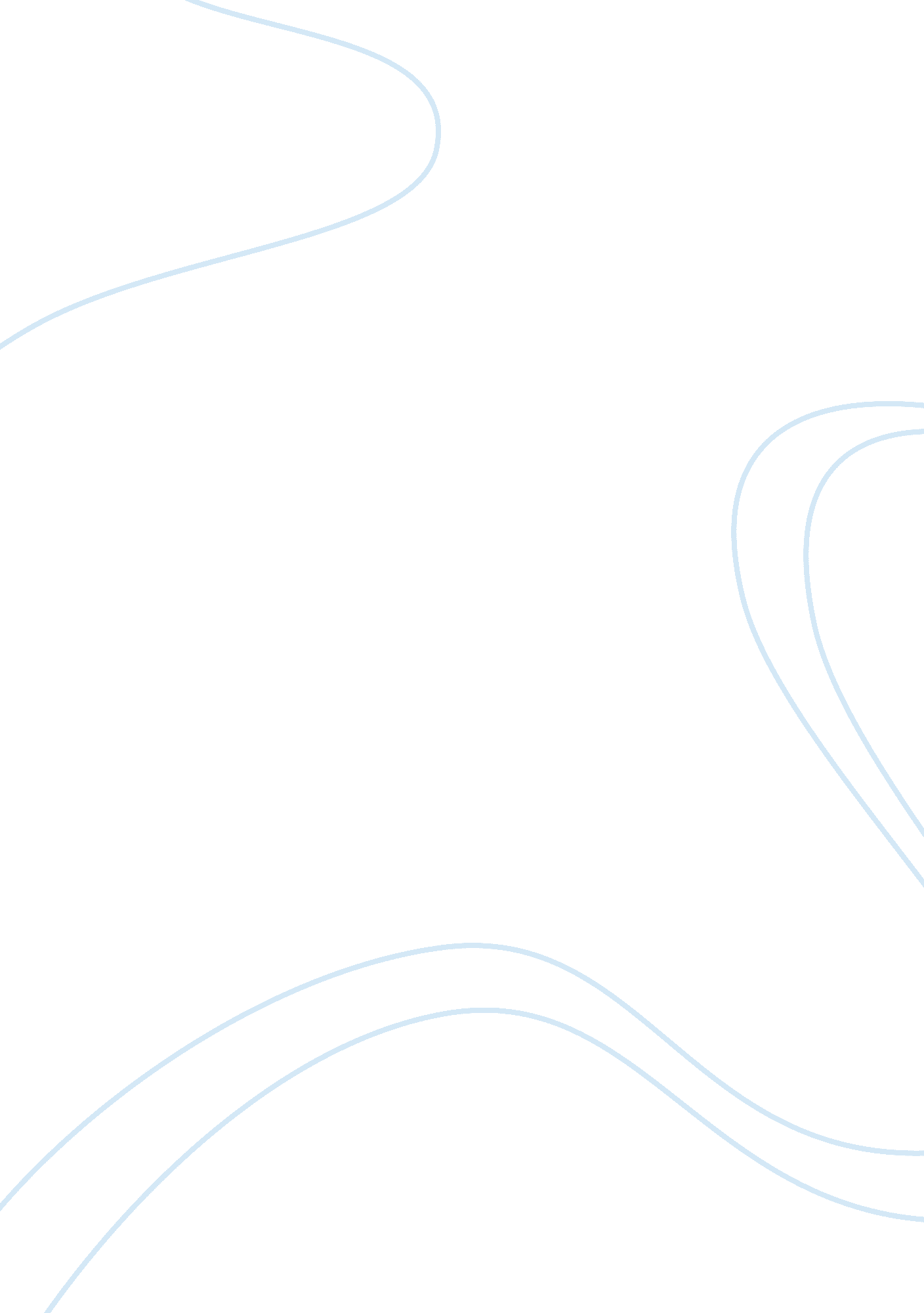 Need to knowPsychology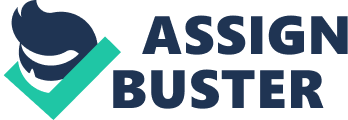 Good morning , I am Giang. I am here to show you my opinion about the topic : The only thing people are in terested today is earning money. I’ll only take about 5 minutes of your time . If you have any questions , pls ask me at the end of my talk . As you know Mrs Huong totally agrees that People are hooked in earning money today. But Mr Hoc disagrees. I think everything has two sides in it. I partly agree that money is very important in our life. That’s the reason why peole are only interested in earning more and more money . For some of us a big mount of money is n’t enough . -Everybody knows the value of money. Nothing is more powerful than money. if we have no money, we cannot buy goods, clothes and other necessaries we need. Without money, we cannot go to the movies, theaters or other amusements places. With money , We can go to any schools, any universities we like to further our knowledge. - I think money is just the important thing in our life. I think money is not everything but it is very important so we need it for our lives. When you aren’t healthy, what will happen? I think money is necessary for me but not all of my purpose in my life. " With money you can buy a house but not a home; a clock but not time; a bed but not a sleep; a book but not knowledge; a doctor but not health; a position but not respect; blood but not life. - On the other hand, money doesn't always bring us what we want. Money can lead to many social evils. People who want to have money without having to work might become thieves. Or people who have lots of money might use it for unwhole some activities like gambling, using drugs, and so on. It is popular nowadays that children of wealthy families become spoiled and do not pay attention to their studies. - Is it generally thought that the only thing people are interested in these days is earning more and more money? . It is true that we cannot live happily without money. Therefore, we try all our best to find the best way to earn as much money legally as possible. However, I personally think that, beside money, people should be interested in some other important things such as health, knowledge, and happiness. If our health is not good, it’s very difficult for us to work effectively to earn much money. In addition, when we have a lot of money without knowledge, then our life is not really meaningful. Besides, I think that a happy family with a lot of smiles and love is more precious than money because when we lose money, we can get it back. However, when we lose the immense love as well as the harmonious atmosphere in our family, we can hardly get it back. Such as going camping , going shopping, take part in social activities…. Which will make your life more and more meaningful. To sum up, happiness does not depend on the quantity of money but on the way how we use it. We should use our money properly. The right use of money may bring us a comfortable life and a cheerful heart. 